Quelques expressions françaises prises au pied de la lettre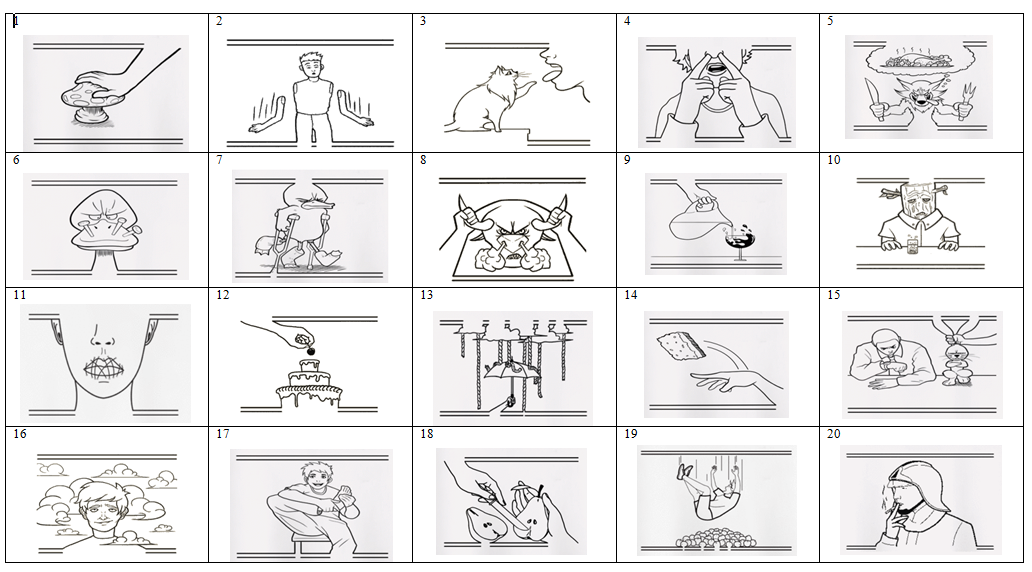 Source des graphiques : L’Expressionniste		Quelques expressions françaises prises au pied de la lettreAssociez les numéros des dessins aux expressions prises au pied de la lettre.Que signifient ces expressions, selon vous ? Associez les lettres des traductions aux expressions françaises.Vocabulaire : au pied de la lettre (wort)wörtlich la gueule das Maul, die Fresse la patte die Pfote, der Tierfuß le canard die Ente clouer (zu)nageln le bec der Schnabel une éponge ein Schwamm motus pst cousu,e (zu)genäht le lapin das Kaninchen la corne das Horn.	Quelques expressions françaises prises au pied de la lettreAssociez les numéros des dessins aux expressions prises au pied de la lettre.Traduisez les expressions françaises après en avoir lu la définition.Vocabulaire : au pied de la lettre (wort)wörtlich la gueule das Maul, die Fresse la patte die Pfote, der Tierfuß le canard die Ente clouer (zu)nageln le bec der Schnabel une éponge ein Schwamm motus pst cousu,e (zu)genäht le lapin das Kaninchen la corne das Horn le malaise das Unwohlsein taire verschweigen couronner krönen s’évanouir in Ohnmacht fallen.AB I : Quelques expressions françaises prises au pied de la lettre – Solutions  Zuordnungen; Vermutungen über die Bedeutung der Ausdrücke, ausgehend von den deutschen Äquivalenten.AB II : Quelques expressions françaises prises au pied de la lettre – Solutions  Zuordnungen; Übersetzung der Ausdrücke auf Deutsch, ausgehend von den französischen Definitionen.ExpressionDessinLettreTraductionAppuyer sur le champignonWie ein Schlot qualmenAvoir la gueule de bois10qMit links, mühelosAvoir la tête dans les nuagesSich auf halbem Wege entgegenkommen, einen Kompromiss schließenAvoir une faim de loupEs kaum fassen können, baff seinÇa ne casse pas trois pattes à un canardSeinen Spaß habenClouer le bec à quelqu’unEs regnet Bindfäden, in StrömenCouper la poire en deuxZurückrudern, seine Ansprüche zurückschraubenDonner sa langue au chatDas ist nichts Besonderes, das reißt mich nicht vom HockerFumer comme un pompierNicht weitersagen, nichts verraten!Jeter l’épongeZerstreut seinIl pleut des cordesJemanden versetzen, nicht zu einem verabredeten Treffen kommenLa cerise sur le gâteauGas geben, auf die Tube drückenLes bras m’en tombentDen Stier bei den Hörnern packenLes doigts dans le nezJemandem das Maul stopfenMettre de l’eau dans son vinKeine Ahnung, sag du es mirMotus et bouche cousueIn Ohnmacht fallen, umkippenPoser un lapin à quelqu’unEinen Kater habenPrendre le taureau par les cornesDas I-Tüpfelchen, die KrönungPrendre son piedEinen Bärenhunger habenTomber dans les pommesDas Handtuch werfenExpressionDessinDéfinitionTraductionAppuyer sur le champignon1Accélérer (voiture…)Auf die Tube drücken, Gas gebenAvoir la gueule de boisRessentir les effets d’un excès d'alcoolAvoir la tête dans les nuagesÊtre distrait, rêverAvoir une faim de loupAvoir très faimÇa ne casse pas trois pattes à un canardCe n’est pas extraordinaireClouer le bec à quelqu’unFaire taireCouper la poire en deuxPartager les profits et les risquesDonner sa langue au chatAvouer son ignorance.Fumer comme un pompierFumer excessivement du tabacJeter l’épongeAbandonner une action difficileIl pleut des cordesIl pleut très fortementLa cerise sur le gâteauLe petit détail qui couronne une entrepriseLes bras m’en tombentJe suis très surprisLes doigts dans le nezTrès facilement, sans aucune difficultéMettre de l’eau dans son vinModérer ses prétentionsMotus et bouche cousueJe ne dirai rienPoser un lapin à quelqu’unNe pas venir au rendez-vous qu’on a donnéPrendre le taureau par les cornesAttaquer les difficultés en facePrendre son piedAvoir du plaisir, s’éclater, jouirTomber dans les pommesPerdre connaissance, s’évanouirExpressionDessinLettreTraductionTraductionAppuyer sur le champignon1lWie ein Schlot qualmenAvoir la gueule de bois10qMit links, mühelosAvoir la tête dans les nuages16jSich auf halbem Wege entgegenkommen, einen Kompromiss schließenAvoir une faim de loup5sEs kaum fassen können, baff seinÇa ne casse pas trois pattes à un canard7hSeinen Spaß habenClouer le bec à quelqu’un6nEs regnet Bindfäden, in StrömenCouper la poire en deux18cZurückrudern, seine Ansprüche zurückschraubenDonner sa langue au chat3oDas ist nichts Besonderes, reißt mich nicht vom HockerFumer comme un pompier20aNicht weitersagen, nichts verraten!Jeter l’éponge14tZerstreut sein, träumenIl pleut des cordes13fJemanden versetzen (nicht zu einem verabredeten Treffen kommen)La cerise sur le gâteau12rGas geben, auf die Tube drückenLes bras m’en tombent2dDen Stier bei den Hörnern packenLes doigts dans le nez4bJemandem das Maul stopfenMettre de l’eau dans son vin9gKeine Ahnung (Sag du es mir!)Motus et bouche cousue11iIn Ohnmacht fallen, umkippenPoser un lapin à quelqu’un15kEinen Kater habenPrendre le taureau par les cornes8mDas I-Tüpfelchen, die KrönungPrendre son pied17eEinen Bärenhunger habenTomber dans les pommes19pDas Handtuch werfenExpressionDessinDéfinitionTraductionAppuyer sur le champignon1Accélérer (voiture…)Gas geben, auf die Tube drückenAvoir la gueule de bois10Ressentir les effets d’un excès d'alcoolEinen Kater habenAvoir la tête dans les nuages16Être distrait, rêverZerstreut sein, träumenAvoir une faim de loup5Avoir très faimEinen Bärenhunger habenÇa ne casse pas trois pattes à un canard7Ce n’est pas extraordinaireDas ist nichts Besonderes, reißt mich nicht vom HockerClouer le bec à quelqu’un6Faire taireJemandem das Maul stopfenCouper la poire en deux18Partager les profits et les risquesSich auf halbem Wege entgegenkommen, einen Kompromiss schließenDonner sa langue au chat3Avouer son ignorance.Keine Ahnung (Sag du es mir!)Fumer comme un pompier20Fumer excessivement du tabacWie ein Schlot qualmenJeter l’éponge14Abandonner une action difficileDas Handtuch werfenIl pleut des cordes13Il pleut très fortementEs regnet Bindfäden, in StrömenLa cerise sur le gâteau12Le petit détail qui couronne une entrepriseDas I-Tüpfelchen, die KrönungLes bras m’en tombent2Je suis très surprisEs kaum fassen können, baff seinLes doigts dans le nez4Très facilement, sans aucune difficultéMit links, mühelosMettre de l’eau dans son vin9Modérer ses prétentionsZurückrudern, seine Ansprüche zurückschraubenMotus et bouche cousue11Je ne dirai rienNicht weitersagen, nichts verraten!Poser un lapin à quelqu’un15Ne pas venir au rendez-vous qu’on a donnéJemanden versetzen (nicht zu einem verabredeten Treffen kommen)Prendre le taureau par les cornes8Attaquer les difficultés en faceDen Stier bei den Hörnern packenPrendre son pied17Avoir du plaisir, s’éclater, jouirSeinen Spaß habenTomber dans les pommes19Perdre connaissance, s’évanouirIn Ohnmacht fallen, umkippen